SUPREME COURT OF CANADABetween:Olabode Abayolmi OlotuAppellantandHer Majesty The QueenRespondentCoram: Karakatsanis, Wagner, Gascon, Côté and Brown JJ.R. v. Olotu, 2017 SCC 11, [2017] 1 S.C.R. 168Olabode Abayolmi Olotu	Appellantv.Her Majesty The Queen	RespondentIndexed as: R. v. Olotu2017 SCC 11File No.: 37167.2017: February 21.Present: Karakatsanis, Wagner, Gascon, Côté and Brown JJ.on appeal from the court of appeal for saskatchewan	Criminal law — Appeals — Misapprehension of evidence — Unreasonable verdict — Accused convicted of sexual assault causing bodily harm — Court of Appeal finding that trial judge did not misapprehend evidence — Verdict not unreasonable — Conviction upheld.Cases Cited	Referred to: R. v. Beaudry, 2007 SCC 5, [2007] 1 S.C.R. 190.Statutes and Regulations CitedCriminal Code, R.S.C. 1985, c. C-46, s. 686(1)(a)(i), (iii).	APPEAL from a judgment of the Saskatchewan Court of Appeal (Jackson, Whitmore and Ryan-Froslie JJ.A.), 2016 SKCA 84, 484 Sask. R. 12, 674 W.A.C. 12, 338 C.C.C. (3d) 321, [2016] S.J. No. 389 (QL), 2016 CarswellSask 453 (WL Can.), upholding the accused’s conviction for sexual assault causing bodily harm. Appeal dismissed.	Mark Vanstone, Karl Roemer and Mike Ochs, for the appellant.	Beverly L. Klatt, for the respondent.	The judgment of the Court was delivered orally byKarakatsanis J. — Applying the appellate standard of review, with respect to the question of whether the trial judge misapprehended the evidence or failed to consider the totality of the evidence resulting in a miscarriage of justice under s. 686(1)(a)(iii) of the Criminal Code, R.S.C. 1985, c. C-46, we substantially agree with the reasons of Justice Jackson in the Saskatchewan Court of Appeal on this issue. With respect to the further ground of appeal, the alleged Beaudry error (R. v. Beaudry, 2007 SCC 5, [2007] 1 S.C.R. 190), we are satisfied that the trial judge did not reach his decision by an illogical or irrational reasoning process, and his verdict was not unreasonable within the meaning of s. 686(1)(a)(i) of the Criminal Code. As a result, the appeal is dismissed. 	Judgment accordingly.	Solicitors for the appellant: WMCZ Lawyers, Saskatoon.	Solicitor for the respondent: Attorney General of Saskatchewan, Regina.Citation: R. v. Olotu, 2017 SCC 11, [2017] 1 S.C.R. 168Appeal heard: February 21, 2017Judgment rendered: February 21, 2017Docket: 37167Reasons for Judgment:(para. 1)Karakatsanis J. (Wagner, Gascon, Côté and Brown JJ. concurring)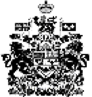 